Додаток до рішення Київської міської радивід _____________ № _____________План-схемадо дозволу на розроблення проєкту землеустрою щодо відведення земельної ділянки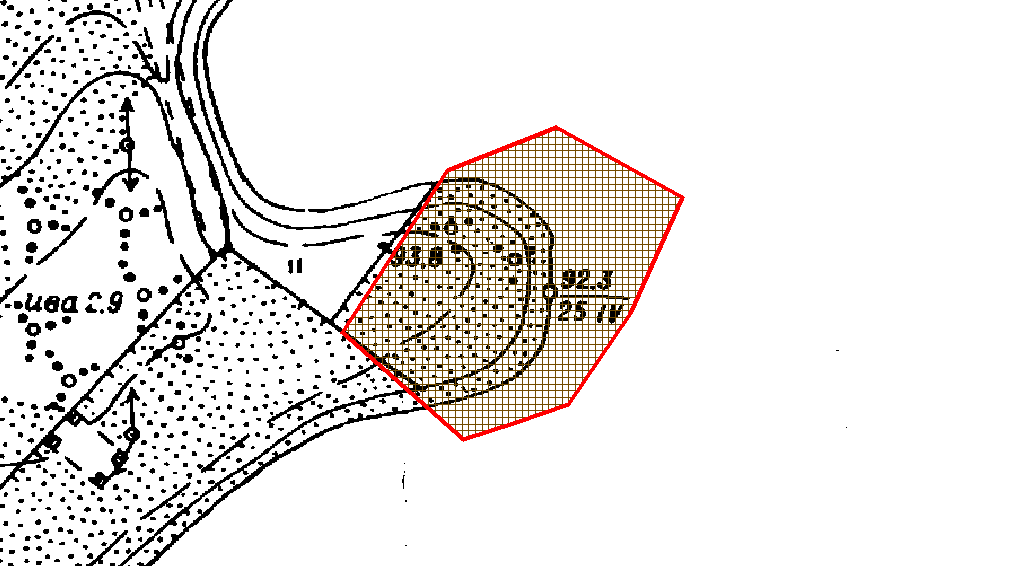 клопотаннявід 16.04.2024 № 604730115Кадастровий номер  земельної ділянки8000000000:78:215:0010Юридична особаКомунальна аварійно-рятувальна служба «Київська служба порятунку»адреса земельної ділянким. Київ, р-н Оболонський, вул. Прирічна (берег затоки Оболонь)вид землекористуванняПостійне користуваннявид використанняземельної ділянкиДля розміщення та експлуатації окремо розташованих захисних споруд цивільного захистурозмір0,1807 гаКиївський міський головаВіталій КЛИЧКО